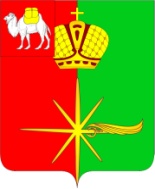 АДМИНИСТРАЦИЯКАРТАЛИНСКОГО ГОРОДСКОГО ПОСЕЛЕНИЯЧЕЛЯБИНСКОЙ ОБЛАСТИРАСПОРЯЖЕНИЕВ соответствии с Федеральным законом Российской Федерации от 06 октября 2003 года № 131-ФЗ "Об общих принципах организации местного самоуправления в Российской Федерации", статьями 27, 67 Водного кодекса Российской Федерации, Уставом Карталинского городского поселения в целях предотвращения возникновения чрезвычайных ситуаций и уменьшения опасных последствий весеннего половодья и паводков, обеспечения защиты населения и объектов экономики на территории Карталинского городского поселения:1. Создать и утвердить противопаводковую комиссию по подготовке и проведению мероприятий, направленных на обеспечение безопасного прохождения весеннего половодья и паводковых вод в 2017 году в границах Карталинского городского поселения, в составе:Председатель комиссии:2. Утвердить прилагаемые:2.1. План основных противопаводковых мероприятий на весенний период 2017 года.2.2. Мероприятия по организации работ по пропуску талых вод в весенний период на территории Карталинского городского поселения в 2017 году.3. Рекомендовать руководителям предприятий (организаций) и служб города в срок до 01.03.2017 года создать противопаводковые комиссии и организовать их работу, разработать план проведения противопаводковых мероприятий по предприятию с изданием приказа по соблюдению Правил охраны труда и техники безопасности, проведения дополнительного инструктажа в случае нештатных ситуаций в период паводка.	4. Отделу по инженерной инфраструктуре, строительству, транспорту связи администрации Карталинского городского поселения (Ломовцев Н.Г.):	- обеспечить непрерывный обмен информацией с единой дежурно-диспетчерской службой Карталинского муниципального района при 3возникновении происшествий и аварий на системах жилищно-коммунального хозяйства, а также чрезвычайных ситуаций природного и техногенного характера на территории Карталинского городского поселения;- провести аукцион по противопаводковым мероприятим на территории Карталинского городского поселения;5. Разместить настоящее распоряжение на официальном сайте администрации Карталинского городского поселения и опубликовать в СМИ.6. Организацию выполнения данного распоряжения возложить на заместителя главы Карталинского городского поселения по жилищно-коммунальному хозяйству Марченко А.Н.7. Контроль за исполнением данного распоряжения оставляю за собой.Глава Карталинского городского поселения                                                                     М.А.УсольцевУТВЕРЖДЕНраспоряжением администрацииКарталинского городского поселенияот___06.02.____2017 года №__21-р__ПЛАНосновных противопаводковых мероприятий на весенний период 2017 годаУТВЕРЖДЕНраспоряжением администрацииКарталинского городского поселенияот___06.02.____2017 года №__21-р__Мероприятияпо организации работ по пропуску талых вод в весенний период на территорииКарталинского городского поселения в 2017 году.«___06___»____02___2017 г. №___21-р___                           г. КарталыОб организации безаварийногопропуска весеннего паводка натерритории Карталинскогогородского поселения в 2017 году Усольцев М.А.- глава Карталинского городского поселения. Заместитель председателя комиссии:Заместитель председателя комиссии:Марченко А.Н.- заместитель главы Карталинского городского поселения по жилищно-коммунальному хозяйству. Секретарь комиссии:Секретарь комиссии:Ломовцев Н.Г.- начальник отдела по инженерной инфраструктуре, строительству, транспорту связи администрации Карталинского городского поселения, 2Члены комиссии:2Члены комиссии:Аскеров А.А.- исполнительный директор ООО «Гарант-Сервис»;Брайцев О.Д.- начальник Карталинской дистанции электроснабжения (по согласованию);Васев Я.С.- исполняющий обязанности начальника межмуниципального отдела Министерства внутренних дел России «Карталинский (по согласованию);Голубев О.В.- директор ООО «УЮТ»;Гусаров С.А.- начальник Карталинского территориального производственного участка Южно-Уральской Дирекции по тепловодоснабжения ЮУЖД ОАО «РЖД»;Кобзев А.Н.- начальник Карталинского филиала открытого акционерного общества «Челябоблкомунэнерго» филиал «Карталинские электротепловые сети» (по согласованию);Косиков А.С.- директор филиала акционерного общества «Газпром газораспределение Челябинск» в ЗАТО Локомотивный (по согласованию);Мясников А.Н.- начальник Карталинского ЛТЦ публичного акционерного общества «Ростелеком» (по согласованию);Павлов А.М.- начальник Карталинских районных электрических сетей общества с ограниченной ответственностью «АЭС Инвест» (по согласованию);Романенко О.А.- исполнительный директор Областного государственного унитарного предприятия «Карталинское предприятие по ремонту и содержанию автомобильных дорог»;Тресков С.В.- начальник Федерального государственного казенного учреждения «9 отряд Федеральной противопожарной службы по Челябинской области».№п/пМероприятияСрокисполненияИсполнителиОтметка овыполнении1.Подготовить все водостоки, водоотводы и другие искусственные сооружения для пропуска паводковых воддо15.03Руководители предприятий и организаций всех форм собственности по зоне ответственности2.Проверить готовность к работе водооткачивающей техникидо15.03Руководители: ДТВ,9 ОФПС, ДТВ, КЭТС, НГЧ, ПЧ-14, МУП КМР «Спецстрой»3.Принять необходимые меры для исключения случаев подтопления жилого фонда, частных домов и производственных помещенийВ период паводкаРуководители предприятий и организаций всех форм собственности по зоне ответственности4.Принять меры по планомерному сбросу паводковых вод и недопущению залпового сброса воды с ГТС «Попов Брод»В период паводкаДТВ5.Обеспечить пропуск паводковых вод  в районах находящихся в зонах риска Карталинского городского поселенияВ период паводкаРуководители предприятий и организаций всех форм собственности по зоне ответственности6.Создать аварийные запасы дизтоплива, бензина на паводковый периодДо20.03ПЧ-14, НГЧ, ДТВ, КЭТС, «04» - филиал «Газпром газораспределение» ЗАТО Локомотивный, ПАО «Ростелеком», ЭЧ-7, КРЭС ООО «АЭС Инвест», Карталинское ОГУП ПРСД7.Руководителям организаций и предприятий жизнеобеспечения, коммунальных служб, организовать круглосуточное дежурство сил и средств, привлекаемых для ликвидации чрезвычайных ситуаций на период паводкаВ периодпаводкаРуководители всех форм собственности8.Обеспечить защиту от паводковых вод линий электропередач, газопроводов, линий связиВ периодпаводка«04» - филиал «Газпром газораспределение» ЗАТО Локомотивный, ПАО «Ростелеком», ЭЧ-7, КЭТС, КРЭС ООО «АЭС Инвест»№п/пНаименованиемероприятийАдреспроведениямероприятийСрок проведенияКол--волюдейНаименованиетехники и количество ед.ОтветственныйисполнительОтметка о выполненииПримечание1Создание аварийно-восстановительныхформированийКарталинское городскоепоселениеФевраль--апрель6Руководителивсех формсобственности2Очистка от снегаливневойканализации свывозкой снегаШоссейный городок – улица Славы: от гаражей до Сбербанка; улица Пушкина от бани до улицы СлавыФевраль--апрель5Погрузчик –1 шт.Самосвал - 4 шт.КаналопромывочнаямашинаАсмашинаПо результатампроведённогоконкурса3Очистка открытого русла ливневой канализации отснегаот автодороги Карталы-Анненск () до улицыБратьев КашириныхФевраль--апрель2Погрузчик–1 шт.Экскаватор -1шт.Самосвал -1 шт.По результатампроведённогоконкурса4Очистка оголовков водопропускныхтруб  и выходов водопропускных трубШоссейныйгородок  отпер. Безымянныйдо ул. БратьевКашириныхФевраль--апрель2Погрузчик–1 шт.Экскаватор -1шт.Самосвал -1 шт.По результатампроведённогоконкурса5Очисткаводопропускногоколлектора подпутепроводомул. Славыул. СвердловаФевраль--апрель8Самосвал -1 шт.Асмашина-2 шт.Экскаватор -1шт.Компрессор-1шт.По результатампроведённогоконкурса6Очистка открытойливневой канализации иоголовковводопропускных труб на входах ивыходахПутейский городок от магазина «777» по руслу реки на выход к 3-трем мостамФевраль--апрель2Экскаватор -1шт.По результатампроведённогоконкурса7Очистка оголовков водопропускныхтрубул. Ленина 1,ул. Пушкина 2Февраль--апрель2Экскаватор -1шт.Самосвал -1 шт.По результатампроведённогоконкурса8Очистка от снега и наледи а\дорог с вывозкой снегаАвтобусные марш -руты, тротуары(ул. Пушкина, Ленина, КалмыковаБр.Кашириных, Славы, Юбилейная, Дзержинского, ул. Свердлова, пер. Зои Космодемьянской)Февраль--апрель4Погрузчик– 1 шт.Самосвал -  3 шт.Грейдер – 1 шт.По результатампроведённогоконкурса9Очистка от снега и наледи дороги и пешеходного перехода под ж/д мостомул. Славыул. СвердловаФевраль--апрель4Грейдер – 1 шт.Погрузчик– 1 шт.Самосвал-1шт.По результатампроведённогоконкурса10Сгребание и вывозка снега с дворовых  территорий во избежание подтопления подвалов жилого фонда, предприятий различных форм собственностиТерритория КарталинскогогородскогопоселенияФевраль--апрельПо необходимостиРуководителей предприятий всехформсобственности,Управляющиекомпании11Очистка оголовков водопропускныхтрубРайон магазина«Ёлочка»Февраль--апрель2ЭкскаваторПо результатампроведённогоконкурса12Очистка оголовков водопропускныхтрубОрский городок(ул. Трансформаторная под 2-м Путепроводом)Февраль--апрель2ЭкскаваторПо результатампроведённогоконкурса13Отчистка от снега и откачка воды при необходимости под1-й путепровод всторону Локомотивного депоФевраль--апрель2АсмашинаПогрузчикПо результатампроведённогоконкурса14Очистка территории и русло реки МазуткаВоротилинский городок в районе ул. Степная-МайскаяФевраль--апрель5Погрузчик.Самосвал -2шт.ЭкскаваторПо результатампроведённогоконкурса15Очистка оголовковводопропускныхтруб на входах ивыходахУлица Железнодорожная река Мазутка и перекресток ул. Чкалова и пер.ГвардейскийФевраль--апрель4ЭкскаваторПо результатампроведённогоконкурса16Очистка оголовка водопропускной трубыПерекрестки ул. Пролетарская, с пер. Крупской и ДзержинскогоФевраль--апрель2По мере необходимостиПо результатампроведённогоконкурса17Очистка ливневой канализацииул. Пролетарская:от переулка Крупской до ул. СвердловаФевраль--апрель2Экскаватор -1шт.По результатампроведённогоконкурса18Очистка водопропускнойтрубыПерекресток ул. Набережная и пер. КрасноармейскийФевраль--апрель2Экскаватор -1шт.По результатампроведённогоконкурса19Обеспечитьпропуск паводковых вод в районе Путейского городкаУлица Крайная в сторону 3-х мостовФевраль--апрель2ЭкскаваторПо результатампроведённогоконкурса20Очистка ливневой канализацииРайон ДЮСШ по ул. ЗаводскаяФевраль--апрель2ЭкскаваторПо результатампроведённогоконкурса21Обеспечить защиту от паводковых водобъектовжизнеобеспечения:линии электропередач, сетей тепло-, водо-, и газоснабжения, объектов инженерной инфраструктурыФевраль--апрель-По мере необходимостиПо результатампроведённогоконкурса22Очистка от снега крышОбъектов котельного хозяйства, жилищного фонда, административных зданийФевраль--апрель-По мере необходимостиРуководителям предприятий и организаций вне зависимости от форм собственности по зоне ответственности23Очистка водопропускнойтрубыРайон телевышкиФевраль--апрель2ЭкскаваторПо результатампроведённогоконкурса24Очистка от снега обочин и кюветов176 км городских дорогФевраль--апрель8Погрузчик–1 шт.Экскаватор -1шт.Самосвал -1 шт.Автогрейдер -1шт.По результатампроведённогоконкурса25Очистка территорий ГРП от снегаТерритория городского поселенияФевраль--апрельПо мере необходимостиГазпром газораспределение Челябинск в ЗАТО Локомотивный26Организация круглосуточного дежурства людей и техники, привлекаемой для ликвидации чрезвычайнойситуацииТерритория карталинского городского поселенияФевраль--апрельПо мере необходимостиПо результатампроведённогоконкурса27Обеспечитьпропуск паводковых водРайон Карталы-2по естественному руслу от улицы Акмолинская до а/дороги на полигон ТБОФевраль--апрельЭкскаваторПо результатампроведённогоконкурса28Очистка ливневойканализацииВоротилинскийгородокул. Матросова 12Февраль--апрель2ЭкскаваторПо результатампроведённогоконкурса